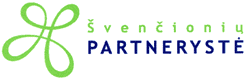 Švenčionių rajono vietos veiklos grupė „Švenčionių partnerystė“ 
Įmonės kodas 300032951, Stoties g. 4 LT-18123 Švenčionys, tel. 8(387) 51084; 8(387) 54010VALDYBOS POSĖDŽIO   PROTOKOLAS Nr. 32017-06-13ŠvenčionysPosėdis įvyko 2017-06-13 susirašinėjant elektroniniu paštu.Posėdžio pirmininkas – Rimantas Klipčius, Švenčionių rajono vietos veiklos grupės „Švenčionių partnerystė“ valdybos pirmininkas.Posėdžio sekretorius – Sigita Zambžickienė, Švenčionių rajono vietos veiklos grupės „Švenčionių partnerystė“ viešųjų ryšių specialistė.Dalyvauja  visi 11 valdybos narių, visi pateikė savo atsiliepimus, pastabas. Posėdyje dalyvauja Švenčionių rajono vietos veiklos grupės „Švenčionių partnerystė“ pirmininkė, VPS administravimo vadovė Birutė Borovikienė.Dienotvarkė:1. Dėl finansavimo sąlygų aprašo pagal projekto „Švenčionių rajono vietos veiklos grupės „Švenčionių partnerystė“ teritorijos 2015-2023 m. vietos plėtros strategija“  (toliau-VPS) I prioriteto “Vietos gyventojų gyvenimo kokybės gerinimas, skatinant ekonominę plėtrą, verslo ir darbo vietų kūrimą“ priemonės „Ūkio ir verslo plėtra“, veiklos sritį „Parama  ne žemės ūkio verslui kaimo vietovėse pradėti“ patvirtinimo.2. Dėl finansavimo sąlygų aprašo pagal projekto „Švenčionių rajono vietos veiklos grupės „Švenčionių partnerystė“ teritorijos 2015-2023 m. vietos plėtros strategija“  (toliau-VPS) I prioriteto “Vietos gyventojų gyvenimo kokybės gerinimas, skatinant ekonominę plėtrą, verslo ir darbo vietų kūrimą“ priemonės „Ūkio ir verslo plėtra“,, veiklos sritį „Parama  ne žemės ūkio verslui kaimo vietovėse plėtoti“ patvirtinimo.3. Dėl kvietimo Nr.1 teikti vietos projektų paraiškas skelbimo.4. Dėl Švenčionių rajono VVG „Švenčionių partnerystė“ darbuotojų. 5. Dėl Zadvarninkų kaimo bendruomenės „Uždvaris“ priėmimo į  Švenčionių rajono vietos veiklos grupės „Švenčionių partnerystė“  narius.6. Dėl Švenčionių rajono kaimo bendruomenių dalyvavimo Lietuvos kaimo bendruomenių sąskrydyje Karklėje.Valdybos pirmininkas Rimantas Klipčius el. paštu pateikė posėdžio darbotvarkę ir visus su ja susijusius dokumentus.Posėdžio dalyviai darbotvarkei pritarė bendru sutarimu.1.	SVARSTYTA finansavimo sąlygų aprašas pagal projekto „Švenčionių rajono vietos veiklos grupės „Švenčionių partnerystė“ teritorijos 2015-2023 m. vietos plėtros strategija“  (toliau-VPS) I prioriteto “Vietos gyventojų gyvenimo kokybės gerinimas, skatinant ekonominę plėtrą, verslo ir darbo vietų kūrimą“ priemonės „Ūkio ir verslo plėtra“, veiklos sritį „Parama  ne žemės ūkio verslui kaimo vietovėse pradėti“ su šiais priedais:      1.1. Pirminė vietos projekto paraiška teikiama pagal Priemonę (Aprašo 1 priedas);      1.2. Galutinė vietos projekto paraiška, teikiamos pagal Priemonę (Aprašo 2 priedas);      1.3. Vietos projekto verslo planas (Aprašo 3 priedas)      1.4. „Vienos įmonės” deklaracija (Aprašo 4 priedas);      1.5. SVV deklaracija (Aprašo 5 priedas);      1.6.Vietos projektų finansavimo sąlygų aprašo derinimo su NMA prie ŽŪM pažyma.FSA derintas su Nacionaline mokėjimo agentūra, gautas oficialus derinimo dokumentas. Didžiausias paramos vietos projektui įgyvendinti dydis –50 000 Eur ir didžiausia galimos paramos vietos projektui įgyvendinti  – 70 procentų, kai fizinis ar juridinis asmuo atitinka labai mažai įmonei keliamus reikalavimus, ir 50 procentų -  asmenims, išskyrus atitinkančius  labai mažai įmonei keliamus reikalavimus. Vietos projekto tinkamas įgyvendinimo laikotarpis – iki 36 mėn. nuo vietos projekto vykdymo sutarties sudarymo dienos. NUTARTA:1. Patvirtinti vietos projektų, teikiamų pagal Švenčionių rajono vietos veiklos grupės „Švenčionių partnerystė“ teritorijos 2015–2023 m. vietos plėtros strategiją (toliau-VPS) I prioriteto “Vietos gyventojų gyvenimo kokybės gerinimas, skatinant ekonominę plėtrą, verslo ir darbo vietų kūrimą“ priemonę „Ūkio ir verslo plėtra“,  veiklos sritį: „Parama  ne žemės ūkio verslui kaimo vietovėse pradėti“, finansavimo sąlygų aprašą su priedais.Nutarimas priimtas vienbalsiai.2. SVARSTYTA. Dėl vietos projektų, teikiamų pagal Švenčionių rajono vietos veiklos grupės „Švenčionių partnerystė“ teritorijos 2015–2023 m. vietos plėtros strategiją (toliau-VPS) I prioriteto “Vietos gyventojų gyvenimo kokybės gerinimas, skatinant ekonominę plėtrą, verslo ir darbo vietų kūrimą“ priemonę „Ūkio ir verslo plėtra“, veiklos sritį „Parama  ne žemės ūkio verslui kaimo vietovėse plėtoti“,  finansavimo sąlygų aprašo su priedais patvirtinimo:      2.1. Pirminė vietos projekto paraiška teikiama pagal Priemonę (Aprašo 1 priedas);      2.2. Galutinė vietos projekto paraiška, teikiamos pagal Priemonę (Aprašo 2 priedas);      2.3. Vietos projekto verslo planas (Aprašo 3 priedas)      2.4. „Vienos įmonės” deklaracija (Aprašo 4 priedas);      2.5. SVV deklaracija (Aprašo 5 priedas);      2.6.Vietos projektų finansavimo sąlygų aprašo derinimo su NMA prie ŽŪM pažyma.Didžiausias paramos vietos projektui įgyvendinti dydis –49 818 Eur,  didžiausia galimos paramos vietos projektui įgyvendinti lyginamoji dalis – 70 procentų, kai fizinis ar juridinis asmuo atitinka labai mažai įmonei keliamus reikalavimus, bei 50 procentų- asmenims, išskyrus atitinkančius  labai mažai įmonei keliamus reikalavimus.Nutarimas priimtas vienbalsiai.NUTARTA:2. Patvirtinti Vietos projektų, teikiamų pagal Švenčionių rajono vietos veiklos grupės „Švenčionių partnerystė“ teritorijos 2015–2023 m. vietos plėtros strategiją (toliau-VPS) I prioriteto “Vietos gyventojų gyvenimo kokybės gerinimas, skatinant ekonominę plėtrą, verslo ir darbo vietų kūrimą“ priemonę „Ūkio ir verslo plėtra“, veiklos sritį „Parama  ne žemės ūkio verslui kaimo vietovėse plėtoti“, finansavimo sąlygų aprašą su priedais.Nutarimas priimtas vienbalsiai.3. SVARSTYTA. Dėl  kvietimo  Nr.1 teikti vietos projektus skelbimo. Kvietimo Nr.1 vietos projektų paraiškoms teikti skelbimas suderintas su Nacionaline mokėjimo agentūra. Skelbimas turi būti paskelbtas bent viename vietiniame laikraštyje, interneto tinklalapiuose.NUTARTA:3.1.  Paskelbti kvietimą  Nr. 1 teikti paraiškas vietos projektams nuo 2017 m. birželio mėn. 19 d. 08 val.  iki 2017 m. liepos mėn. 18 d. 17 val. 3.2.  Kvietimo Nr.1 skelbimą patalpinti interneto svetainėse www.partneryste.org, www.svencionys.lt,  www.nma.lt, bent 1 rajono laikraštyje.Nutarimas priimtas vienbalsiai.4. SVARSTYTA. Dėl Švenčionių rajono VVG „Švenčionių partnerystė“ administravimo grupės darbuotojų kaitos. VVG valdybos pirmininkui pateiktas VPS administravimo vadovės Birutė Borovikienės 2017 m. birželio 7 d. prašymas atleisti iš darbo išeinant į pensiją, pagal DK 127 str.2 d. nuo 2017 m. birželio 12 d.; kadangi jai priklauso 6 darbo dienos eilinių kasmetinių atostogų, atleidimo iš darbo data – 2017 m. birželio 20 d. VPS administravimo vadove pasirengusi dirbti VPS administratorė Violeta Guobytė, 2017 m. birželio 12 d. sugrįžusi iš vaiko priežiūros atostogų.4. NUTARTA:4.1. Atleisti VPS administravimo vadovę Birutę Borovikienę iš pareigų nuo 2017 m. birželio 20 d. pagal DK 127 str.2 d.4.2. Paskirti Violetą Guobytę VPS administravimo vadove nuo 2017 m. birželio 20 d.5. SVARSTYTA. Dėl Zadvarninkų kaimo bendruomenės „Uždvaris“ priėmimo į  VVG narius. 2017 m. kovo 20d. gautas Zadvarninkų kaimo bendruomenės „Uždvaris“ prašymas priimti į VVG narius. Bendruomenė įregistruota  VĮ Registrų centre 2014-04-01, bendruomenės pirmininkė Janė Guigienė. Bendruomenės tikslai: suburti Zadvarninkų kaime ir aplinkiniuose kaimuose gyvenančius, dirbančius ar kitaip su aplinkiniais kaimais susijusius asmenis kaimo bendruomenės problemoms spręsti, skatinti narių pilietinį aktyvumą, konstruktyviai bendrauti su Švenčionių rajono savivaldybe sprendžiant kaimo bendruomenės problemas ir kita.NUTARTA:5. Priimti Zadvarninkų kaimo bendruomenę „Uždvaris“ į Švenčionių rajono vietos veiklos grupės „Švenčionių partnerystė“ narius. Nutarimas priimtas vienbalsiai.6.SVARSTYTA Švenčionių rajono kaimo bendruomenių atstovų išvykos į sąskrydį klausimas. Kaip ir kasmet Lietuvos kaimo bendruomenių sąskrydis rengiamas Karklėje, Klaipėdos rajone, birželio 16-18 dienomis. Kaimo bendruomenių atstovai sutarė vykti į sąskrydį 2 dienoms, birželio 17-18. Šiemet prisistatys visų Lietuvos mažųjų kultūros sostinių meniniai kolektyvai, nuo Švenčionių vykti rengiasi Trūdų kaimo bendruomenės kapela. Kasmet išvykas į sąskrydį finansavo rajono savivaldybė. Atlikus kainų apklausą, pasirinktas tiekėjas – autobusų parkas „Autobus.lt“ iš Vilniaus, pasiūlęs mažiausią kainą. 6.NUTARTA:6.1. Pritarti Švenčionių rajono kaimo bendruomenių atstovų išvykai į Lietuvos kaimo bendruomenių sąskrydį Karklėje, Klaipėdos  rajone;6.2. Apmokėti išvykos į sąskrydį transporto išlaidas iš Švenčionių rajono vietos veiklos grupei „Švenčionių partnerystė“ skiriamų savivaldybės finansavimo lėšų.Posėdžio pirmininkas					Rimantas KlipčiusPosėdžio sekretorius					Sigita Zambžickienė